Lekárske potvrdenie o zdravotnom stave dieťaťa:Vyjadrenie lekára o zdravotnom stave dieťaťa podľa § 24 ods. 7 zákona NR SR č.355/2007 Z.z. o ochrane, podpore a rozvoji verejného zdravia a o zmene a doplnení niektorých zákonov a § 3 ods. 1 vyhlášky MŠ SR č.306/2008 Z.z. o materskej škole v znení vyhlášky MŠ SR č. 308/2009 Z.z.Dieťa: je fyzicky a psychicky spôsobilé. nie je fyzicky a psychicky spôsobilé.Dieťa: je spôsobilé navštevovať materskú školu. 			nie je spôsobilé navštevovať materskú školu.Dieťa absolvovalo / neabsolvovalo všetky povinné očkovania.V ..................................... dňa ......................................Pečiatka a podpis lekára ................................................................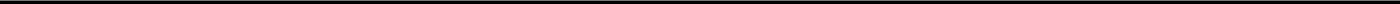 Ak ide o dieťa so špeciálnymi výchovno-vzdelávacími potrebami, zákonný zástupca predloží vyjadrenie príslušného zariadenia výchovného poradenstva a prevencie. Nehodiace sa prečiarknite.